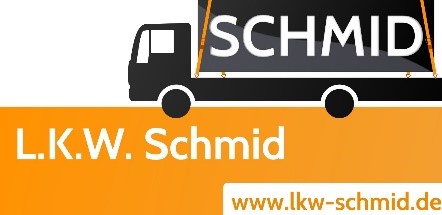 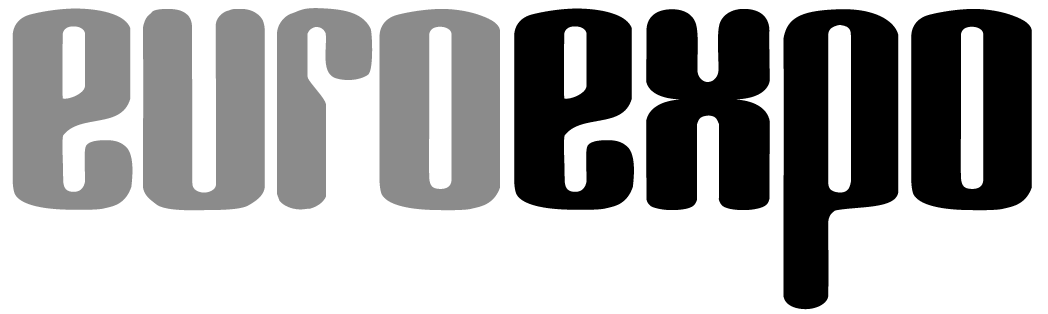 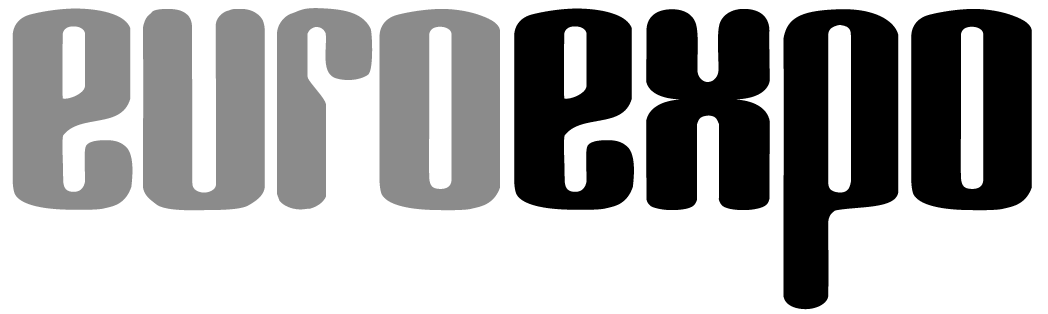 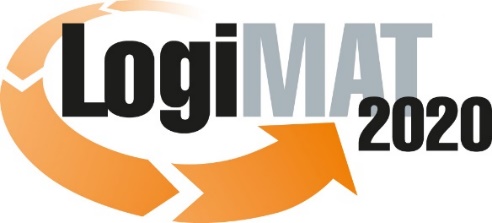 Dezember 2019PresseinformationEVENT: Tägliche Vorführungen: 11:00 Uhr, 13:00 Uhr und 15:00 Uhr, Halle 9 Stand A71NEU10:00 Uhr 	„Aufklärung über Verantwortlichkeiten in der Ladungssicherung“16:00 Uhr	„Die LaSi-Sprechstunde“Hinweis: Für den redaktionellen Teil dieser Meldung ist das Unternehmen bzw. Institut verantwortlich, das dieses Forum veranstaltet.